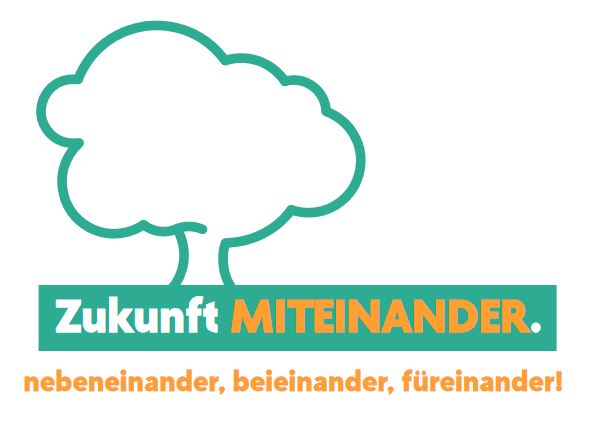 Zukunft MITEINANDER e.V., c/o Dr. Frank Klein. Pfarrtor 7, 36277 SchenklengsfeldHerrn Rainer DaubeVorsitzender der GemeindevertretungGemeinde SchenklengsfeldRathausstraße 236277 SchenklengsfeldAnfrage der Fraktion „Zukunft MITEINANDER gemäß § 22 GO der Gemeindevertretung an den Vorsitzenden des Gemeindevorstandes:Sachstand Radweg Oberweisenborn  - Unterweisenborn(Bisherige Anfragen:GV 28.10.21 TOP 14, GV 10.02.22 TOP 21)Der Gemeindevertretung wurden zum Sachstand lediglich kurze Textpassagen angeboten, eine detailliertere – insbesondere optische – Darstellung und Erläuterung wurde allenfalls einzelnen Mitgliedern der Gemeindevertretung präsentiert.Daher erfolgen von unserer Fraktion zwei Fragen:Wie ist der Sachstand zur Planung des Radwegebaus von Ober- nach Unterweisenborn?Welche Varianten werden diskutiert (hier bitte eine Präsentation der Varianten als Projektion)?Mit freundlichen Grüßen aus Schenklengsfeld, der Gemeinde mit der ältesten Linde Deutschlands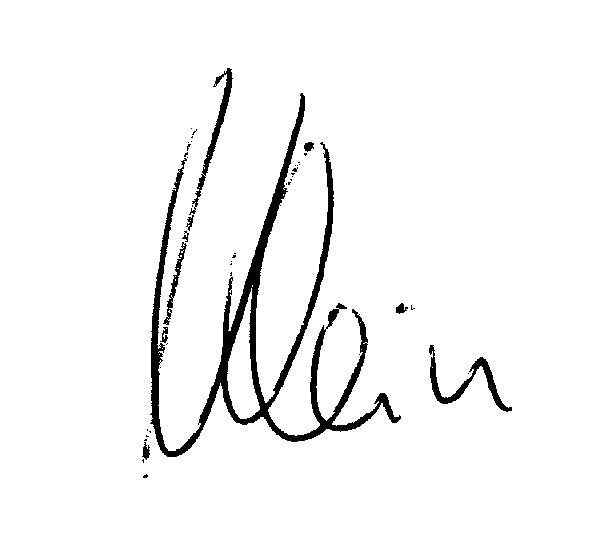 Dr. Frank Klein Fraktionsvorsitzender Zukunft MITEINANDER